（作成例１）資源向上（共同活動）- 多面的機能の増進を図る活動「広報活動」としてのチラシ・ポスター　　　　　　※ 多面的機能支払交付金を知らない人に向けて、取組内容を紹介するようなもの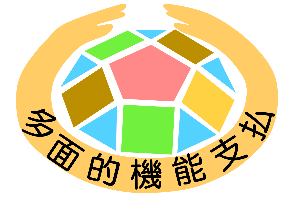 事業の目的　農業・農村は、国土の保全、水源の涵養、自然環境の保全、良好な景観の形成等の多面的機能を有しています。農業・農村の有する多面的機能の維持・発揮を図るため、地域の共同活動にかかる支援を行い、地域資源（農用地・農道・水路等）の適正管理を推進します。○○活動組織の活動について１．農用地・農道・水路等の維持・管理、補修２．農村環境保全活動　　・クリーンキャンペーン（〇月）　　・植栽活動（〇月）３．既存施設の長寿命化のための活動　　・コンクリート水路の更新　　・未舗装農道の舗装（作成例２）広報活動としてのチラシ・ポスター　　※ 多面的機能支払交付金を知らない人に向けて、取組内容を紹介するようなもの農業・農村の有する多面的機能の維持・発揮を図るため、下記の活動を行っています。